ПОСТАНОВЛЕНИЕ						     КАРАР      01.11.2021	                                                                    № 996О внесении изменений в постановление Исполнительного комитета Камско-Устьинского муниципального района Республики Татарстан от 09.06.2020 № 633 «Об утверждении Положения об организации предоставления общедоступного и бесплатного дошкольного, начального общего, основного общего, среднего общего образования по основным общеобразовательным программам в муниципальных образовательных организациях Камско-Устьинского муниципального района Республики Татарстан» В соответствии с Федеральным законом Российской Федерации от 4 декабря 2007 года № 329-ФЗ «О физической культуре и спорте в Российской Федерации», с п. 11 ч. 1 ст. 15 Федерального закона от 6 октября 2003 года № 131-ФЗ «Об общих принципах организации местного самоуправления в Российской Федерации», с п. 1 ч. 1 ст.9 Федерального закона от 29 декабря 2012 года № 273-ФЗ «Об образовании в Российской Федерации» и о внесении изменений в отдельные законодательные акты Российской Федерации, Исполнительный комитет Камско-Устьинского муниципального района ПОСТАНОВЛЯЕТ:1. Внести в постановление Исполнительного комитета Камско-Устьинского муниципального района Республики Татарстан от 09.06.2020 № 633 «Об утверждении Положения об организации предоставления общедоступного и бесплатного дошкольного, начального общего, основного общего, среднего общего образования по основным общеобразовательным программам в муниципальных образовательных организациях Камско-Устьинского муниципального района Республики Татарстан» следующее изменение:пункт 6.7 изложить в следующей редакции: «6.7. Досрочное прекращение образовательных отношений по инициативе обучающегося или родителей (законных представителей) несовершеннолетнего обучающегося не влечет за собой возникновение каких-либо дополнительных, в том числе материальных, обязательств указанного обучающегося перед организацией, осуществляющей образовательную деятельность, «если иное не предусмотрено федеральными законами».2. Опубликовать настоящее постановление на официальном портале правовой информации Республики Татарстан и разместить на официальном сайте Камско-Устьинского муниципального района Республики Татарстан в информационно-телекоммуникационной сети «Интернет».3. Контроль за исполнением настоящего постановления возложить на заместителя руководителя Исполнительного комитета Камско-Устьинского муниципального района Республики Татарстан по социальным вопросам Сороковнину Е.В.    Руководитель                                                                                 Р.М. Загидуллин    ИСПОЛнительный комитет                           КАМСКО-УСТЬИНСКОГОМУНИЦИПАЛЬНОГО  РАЙОНАРЕСПУБЛИКИ ТАТАРСТАН ул. Калинина, д.31, пгт. Камское Устье, 422820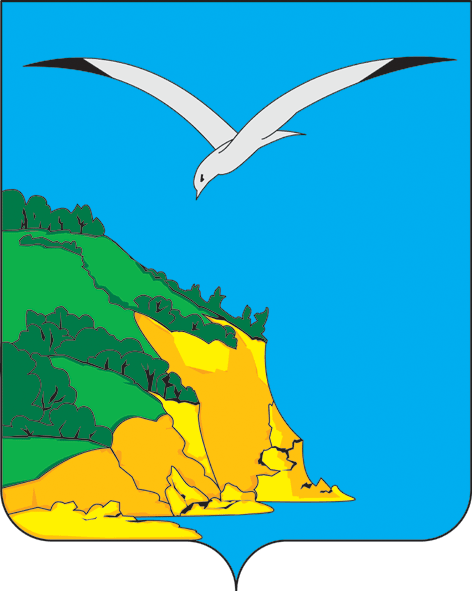 ТАТАРСТАН  РЕСПУБЛИКАСЫКАМА ТАМАГЫ  МУНИЦИПАЛЬ РАЙОНЫ  БАШКАРМА КОМИТЕТЫКалинин урамы, 31 йорт,                                 штп. Кама Тамагы, 422820тел.: (884377) 2-18-85, факс: 2-20-70,  e-mail: Kamuste.Ispolkom@tatar.ru, http://kamskoye-ustye.tatarstan.ru.тел.: (884377) 2-18-85, факс: 2-20-70,  e-mail: Kamuste.Ispolkom@tatar.ru, http://kamskoye-ustye.tatarstan.ru.тел.: (884377) 2-18-85, факс: 2-20-70,  e-mail: Kamuste.Ispolkom@tatar.ru, http://kamskoye-ustye.tatarstan.ru.